  NATIONAL ASSOCIATION OF PARLIAMENTARIANS®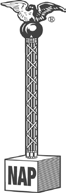 213 South Main Street |Independence, Missouri 64050-3808Phone: 816.833.3892 | Fax: 816.833.3893 | Toll Free: 888.627.2929  | E-mail hq@nap2.orgWebsite: http://www.parliamentarians.org Facebook: http://www.facebook.com/parliamentariansRequest for Approval of New Association BylawsSteven Cook, PRP	Phone: (240) 350-0367Chairman, NAP Bylaws Committee	E-mail: sdcook@gmail.com109 Bella Vita DriveClayton, NC 27527A copy of the adopted bylaws of 						, an association in the process of organizing, is enclosed.Once your committee has approved the bylaws, we will send a copy of the approved bylaws to the National Association of Parliamentarians® Headquarters and make other required distribution.Sincerely,President: 				Secretary: 				Date bylaws adopted: 				